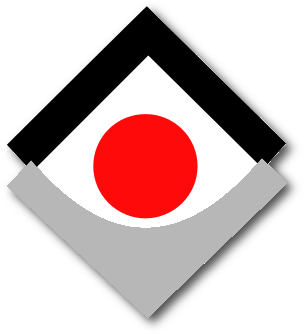 KBO-Raamsdonksveeropgericht in 1956Secretariaat: Touwbaan 154941 LT RaamsdonksveerTelefoon 0162 521612	Programma 2019Programma 2019Noteer deze data in uw agendaElke 1e maandag van de maand  is er een gezellige middag met muziek om naar te luisteren of om op te dansen in Boelaars zalencentrum. Aanvang 13.30 uur.Bijdrage € 5,= per middag dat is inclusief een kopje koffie 7  januari		1 juli 5  februari		2 september 1  april		7 oktober 6  mei			4 november 3  juni		2 decemberOp Dinsdagmorgen is er gymnastiek in Boelaars Zalencentrum. ( september tot en met juni)  Om 10.30 uur drinken we koffie en om 11.00 uur begint de gym onder leiding van een fysiotherapeut Bijdrage € 75,= per jaar. Of € 25,= per kwartaal.Donderdagmiddag is het een verenigingsmiddag voor leden,   met gelegenheid om te kaarten, kletsen, koersballen, koffiedrinken, biljarten of een spelletje spelen.   Boelaars Zalencentrum. Aanvang 13.30 uur.Gratis entree.Consumpties zijn voor eigen rekeningWoensdag 27 februari is er een Carnavalsmiddag voor alle senioren !!! Boelaars Zalencentrum.Aanvang 13.30 uur         Iedereen is welkomElke  1e woensdag van de maand spelen we bingo in Boelaars Zalencentrum. Aanvang 14.00 uur.We spelen 6 rondes. Kosten  € 7,50 voor een hele kaart.Dat is inclusief een gratis kopje koffie of thee.Iedereen is welkomData: 9 januari, 6 februari,13 maart, 3 april, 1 mei, 5 juni, 7 augustus, 4 september, 2 oktober, 6 november, 4 decemberBijeenkomstenGedurende het jaar organiseren we gezellige ontmoetingsmiddagen. Op deze middagen is er een optreden van een artiest, muziekgezelschap of cabaretgroep.Deze middagen vinden plaats in Boelaars Zalencentrum. De aanvang is om 13.30 uur.Voor deze gewone middagen vragen wij een bijdrage in de kosten van € 5,= per persoon, dat is inclusief koffie met wat lekkers een drankje en een hapje.De data zijn:Woensdag	 ?  januari      nog niet bekend27 februari  	Carnaval20 maart 	nog niet bekend		17  april	Paasviering		  ?  juni       	Sluiting seizoen		14 augustus   Zomerfeest			11 september Opening seizoen		16 oktober	 Dag van de Ouderen		20 november	 Sinterklaasfeestdinsdag	17 december	 KerstvieringIn maart is de jaarvergadering in Boelaars ZalencentrumDag/ of middagreizen.Bij voldoende belangstelling  organiseren wij afwisselend een dag of middagreis. We sluiten deze reizen gewoonlijk af met een diner.In juli en augustus organiseren we uitjes in de omgeving. EetpuntEen keer per maand is er een Eetpunt in het Parochiecentrum. Iedereen die het leuk vindt om mee te eten is van harte welkomHet is een mooie gelegenheid om elkaar te ontmoeten. De bijdrage in de kosten voor het driegangen menu  is € 8,50 per persoon. De aanvang is om 12.15 uurDe data zijn:Dinsdag  15 januari		18 juni	   12 februari		10 september             12 maart              15 oktober	     9 april	          12 november             14 mei 		10 december                    Aanmelden kan tot 3 dagen van tevoren           HobbymiddagenIn de maanden oktober en december is er een middag waar onder deskundige leiding de mooiste bloemstukjes worden gemaakt.Bij toename van de vraag om meer hobbymiddagen is er de mogelijkheid om  meer bijeenkomsten te gaan organiseren. Ons.Ongeveer 10 keer per jaar wordt het maandblad van KBO-Brabant bij u thuisbezorgd. Het is gebruikelijk dat dit vergezeld gaat met onze nieuwsbrief of boekje met het verenigingsnieuws.Belastingservice.Voor het invullen van uw (eenvoudige) belastingformulieren zijn er binnen KBO-Raamsdonksveer leden die u daarbij kunnen helpen.Aanmelden voor activiteiten:Tonnie van der Pluijm Touwbaan 15 telefoon 0162 521612Carin van der Pluijm    Kardeel 141   telefoon 0162 521453Ria Steenvoorde          Diepsteeg 22  telefoon 0162 518087Of per email:  kbo.rdv@gmail.comBankrekening NL64 RABO 0115 632 506Facebook: Kbo Rdv